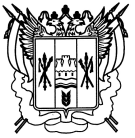 Российская ФедерацияРостовская областьЗаветинский районмуниципальное образование «Савдянское сельское поселение»Администрация Савдянского сельского поселенияПостановление№ 806.11.2012                                                                                                         х. СавдяВ соответствии с Федеральными законами от 12.12.1998 № 28-ФЗ «О гражданской обороне», от 21.12.1994 № 68-ФЗ «О защите населения и территорий от чрезвычайных ситуаций природного и техногенного характера», постановлениями Правительства Российской Федерации от 02.11.2000 № 841 «Об утверждении Положения об организации обучения населения в области гражданской обороны», от 04.09.2003 № 547 «О подготовке населения в области защиты от чрезвычайных ситуаций природного и техногенного характера» и от 05.04.2012 № 257 «Об утверждении Положения о подготовке населения в области гражданской обороны и защиты от чрезвычайных ситуаций природного и техногенного характера», на основании пункта 9 статьи 30 Устава муниципального образования «Савдянское сельское поселение», а также в целях совершенствования подготовки населения Савдянского сельского поселения в области гражданской обороны и защиты от чрезвычайных ситуаций природного и техногенного характера и предотвращения пожаров и гибели на них людей из-за нарушений пожарной безопасности в жилье и на производствеПОСТАНОВЛЯЮ:1. Утвердить:1.1. Положение о подготовке населения в области гражданской обороны и защиты от чрезвычайных ситуаций природного и техногенного характера согласно приложению № 1.1.2. Положение о создании и организации деятельности учебно-консультационных пунктов по обучению неработающего населения в области гражданской обороны и защиты от чрезвычайных ситуаций, согласно приложению № 2.2. Специалисту первой категории по вопросам мобилизационной подготовки, гражданской обороны и чрезвычайных ситуаций, спорта и делам молодежи Администрации Савдянского сельского поселения (далее – специалист по делам ГО и ЧС) (А.А. Дурицкий) организовывать в установленном порядке подготовку населения в области гражданской обороны и защиты населения от чрезвычайных ситуаций природного и техногенного характера.3. Рекомендовать:3.1. Директору муниципального бюджетного общеобразовательного учреждения  Савдянская средняя общеобразовательная школа (Ю.В. Славгородская) предусматривать обязательный минимум подготовки лиц, обучающихся в общеобразовательных учреждениях в области гражданской обороны и защиты от чрезвычайных ситуаций природного и техногенного характера.3.2. Руководителям организаций сельского поселения независимо от форм собственности обеспечить широкую пропаганду знаний в области гражданской обороны и защиты населения от чрезвычайных ситуаций природного и техногенного характера с применением новейших технологий доведения информации, в том числе с использованием средств массовой информации.4. Создать, оснастить и обеспечить функционирование на территории сельского поселения учебно-консультационного пункта гражданской обороны и ликвидации чрезвычайных ситуаций (далее – УПК ГО и ЧС).5. Признать утратившими силу постановления Администрации Савдянского сельского поселения от 02.11.2009 № 66 а «Об утверждения Положения о подготовке населения     Савдянского       сельского поселения в области гражданской обороны и   защиты   от   чрезвычайных   ситуаций природного   и   техногенного   характера».6. Постановление вступает в силу со дня его официального обнародования.7. Контроль за выполнением постановления оставляю за собой.Глава Савдянскогосельского поселения                                                В.В. СитниковПостановление вносит специалист первой категории по вопросам мобилизационной подготовки, гражданской обороны и чрезвычайных ситуаций, спорта и делам молодежиПриложение № 1к постановлениюАдминистрацииСавдянскогосельского поселенияот 06.11.2012 № 8ПОЛОЖЕНИЕо подготовке населения в области гражданской обороны и защитыот чрезвычайных ситуаций природного и техногенного характера1. Настоящее Положение определяет группы населения, проходящие подготовку в области гражданской обороны (далее – ГО) и защиты от чрезвычайных ситуаций природного и техногенного характера (далее – ЧС), категории обучаемых, основные задачи подготовки, периодичность и формы обучения.2. Подготовка населения осуществляется в рамках единой системы подготовки населения в области ГО и защиты от ЧС и проводится по группам:а) население, занятое в сфере производства и обслуживания, не входящее в состав органов управления и сил ГО и поселенческой подсистемы единой государственной системы предупреждения и ликвидации ЧС (далее – работающее население);б) население, не занятое в сфере производства и обслуживания (далее – неработающее население);в) обучающиеся образовательных учреждений (далее – обучающиеся);г) личный состав формирований и служб;д) должностные лица и работники (специалисты) ГО  поселенческой подсистемы единой государственной системы предупреждения и ликвидации ЧС (далее – должностное лицо и работник (специалист) ГО и ОП РСЧС), преподаватели курса «Основы безопасности жизнедеятельности» и дисциплины «Безопасность жизнедеятельности» учреждений общего образования;е) Глава сельского поселения и руководители организаций Савдянского сельского поселения (далее – руководитель).Подготовка населения в области ГО и защиты от ЧС проводится в государственном казенном учреждении Ростовской области «Учебно-методический центр по гражданской обороне и чрезвычайным ситуациям Ростовской области» (далее – ГКУ РО «УМЦ по ГО и ЧС»), на муниципальных курсах гражданской обороны (далее – курсы ГО), в образовательных учреждениях, а также по месту работы, учебы и месту жительства.3. Основные задачи по подготовке в области ГО и защиты от ЧС:совершенствование навыков по организации и проведению мероприятий по ГО, мероприятий по предупреждению ЧС и ликвидации их последствий;выработка навыков управления силами и средствами ГО и ОП РСЧС;выработка умений и навыков проведения аварийно-спасательных и других неотложных работ;овладение приемами и способами действий по защите населения, материальных и культурных ценностей от опасностей, возникающих при ведении военных действий или вследствие этих действий;овладение правилами поведения, основными способами защиты и действиями в ЧС, приемами оказания самопомощи и первой медицинской помощи пострадавшим, правилами пользования средствами индивидуальной и коллективной защиты;усвоение программ обучения в рамках дисциплины «Безопасность жизнедеятельности», привитие первичных навыков действий по организации и выполнению мероприятий ГО и защиты от ЧС в качестве руководителей, должностных лиц (специалистов) ГО и РСЧС.4. Подготовка работающего населения осуществляется по месту работы по программам, разрабатываемым организациями на основе примерных программ, утвержденных органами, уполномоченными решать задачи ГО и защиты от ЧС путем:проведения занятий;самостоятельного изучения способов защиты при возникновении ЧС и опасностей при ведении военных действий или вследствие этих действий; закрепления полученных знаний и навыков на учениях и тренировках.5. Подготовка неработающего населения осуществляется по месту жительства путем: привлечения на мероприятия, проводимые по тематике ГО и защиты от ЧС (беседы, лекции, вечера вопросов и ответов, консультации, показ учебных видеофильмов и др.), в том числе на УПК ГОЧС;привлечения к учениям и тренировкам;самостоятельного изучения памяток, листовок и учебных пособий, прослушивания радиопередач и просмотра телепрограмм по тематике ГО и защиты от ЧС.6. Подготовка обучающихся осуществляется путем проведения занятий в учебное время по программам курса «Основы безопасности жизнедеятельности» и дисциплины «Безопасность жизнедеятельности», разрабатываемым и утверждаемыми учреждениями в соответствии с действующим законодательством.7. Подготовка личного состава формирований и служб осуществляется путем:повышения квалификации руководящего става формирований и служб в ГКУ РО «УМЦ по ГО ЧС», на муниципальных курсах ГО и в образовательных учреждениях;проведения занятий с личным составом формирований по месту работы в течение учебного года по программам, разрабатываемым в организациях на основе примерных программ, утвержденных соответственно Министерством Российской Федерации по делам гражданской обороны, чрезвычайным ситуациям и ликвидации последствий стихийных бедствий (далее – МЧС России);участия в учениях и тренировках по ГО и защите от ЧС. 8. Подготовка руководителей организаций, должностных лиц и работников (специалистов) ГО и ОП РСЧС Савдянского сельского поселения осуществляется путем:самостоятельной работы с нормативными документами по вопросам организации, планирования и проведения мероприятий ГО и защиты от ЧС;переподготовки и повышения квалификации в учебных заведениях МЧС России, ГКУ РО «УМЦ по ГО и ЧС», на муниципальных курсах ГО и образовательных учреждениях, утвержденных соответственно МЧС России и департаментом по предупреждению и ликвидации чрезвычайных ситуаций Ростовской области (далее – ДПЧС Ростовской области);участия в учениях, тренировках и других плановых мероприятиях по ГО и защите от ЧС.9. Подготовка главы сельского поселения, исполняющих полномочия председателя представительного органа сельского поселения, осуществляется путем:самостоятельной работы с нормативными документами по вопросам организации, планирования и проведения мероприятий ГО и защиты от ЧС;изучения своих функциональных обязанностей по ГО и защите от ЧС;личного участия в учебно-методических сборах, учениях, тренировках и других плановых мероприятий по ГО и защите от ЧС.10. Повышение квалификации главы сельского поселения, руководителей организаций, должностных лиц и специалистов (работников) ГО и ОП РСЧС, руководящего состава формирований и служб, а также преподавателей курса «Основы безопасности жизнедеятельности»  дисциплины «Безопасность жизнедеятельности» общеобразовательных учреждений проводится не реже 1 раза в 5 лет. Для данной категории лиц, впервые назначенных на должность, переподготовка или повышение квалификации в области ГО и защиты от ЧС в течение первого года работы являются обязательными.11. В целях организации и осуществления обучения населения в области ГО и защиты от  ЧС:а) орган местного самоуправления муниципального образования: планирует мероприятия по обучению должностных лиц и работников ГО и ОП РСЧС и осуществляют обучение других сотрудников аппарата;осуществляет организационно-методическое руководство и контроль за обучением руководителей, работников и личного состава формирований и служб организаций, находящихся в ведении этих организаций; б) руководство общеобразовательных учреждениях организует изучение в общеобразовательных учреждениях курса «Основы безопасности жизнедеятельности» - дисциплины «Безопасность жизнедеятельности»;в) специалист по делам ГО и ЧС Администрации сельского поселения:планирует обучение населения в области ГО и защиты от ЧС;разрабатывает с учетом особенностей Савдянского сельского поселения и на основе примерных программ, утвержденных МЧС России, примерные программы обучения руководителей, должностных лиц и работников (специалистов) ГО и ОП РСЧС в ГКУ РО «УМЦ по ГО и ЧС» или других образовательных учреждениях, а также примерные программы обучения работающего населения, личного состава нештатных аварийно-спасательных формирований и спасательных служб;организует и проводит учебно-методические сборы, учения, тренировки и другие плановые мероприятия по ГО и защите населения и территории от ЧС;осуществляет контроль за организацией, ходом и качеством обучения населения в области ГО и защиты от ЧС;организует и осуществляет информирование населения и пропаганду знаний в области ГО и защиты от ЧС;организует обеспечение населения учебной литературой и наглядными пособиями по ГО и защите от ЧС.12. Совершенствование знаний, умений и навыков населения в области ГО и защиты от ЧС осуществляется в ходе учений и тренировок.13. Командно-штабные учения продолжительностью до 3 суток проводятся:в органе местного самоуправления муниципального образования – 1 раз в 3 года;Командно-штабные учения в организациях продолжительностью до одних суток проводятся 1 раз в год. К проведению командно-штабных учений в органе местного самоуправления муниципального образования могут в установленном порядке привлекаться оперативные группы военных округов, гарнизонов, соединений и воинских частей Вооруженных Сил Российской Федерации, внутренних войск Министерства внутренних дел Российской Федерации и органы внутренних дел Российской Федерации, а также по согласованию с органам местного самоуправления – силы и средства соответствующих подсистем и звеньев РСЧС.14. Тактико-специальные учения продолжительностью до 8 часов проводятся с участием спасательных служб и нештатных аварийно-спасательных формирований (далее – формирования) организаций 1 раз в 3 года, а с участием формирований повышенной готовности – 1 раз в год.15. Комплексные учения продолжительностью до 2-х суток проводятся 1 раз в 3 года:в муниципальном образовании;в организациях, имеющих опасные производственные объекты;в лечебно-профилактических учреждениях, имеющих более 600 коек.В других организациях проводятся объектовые тренировки 1 раз в 3 года продолжительностью до 8 часов.Тренировки в общеобразовательных учреждениях проводятся ежегодно. В общеобразовательных учреждениях тренировки проводятся в форме учебно-тренировочного мероприятия «День защиты детей».Перед комплексными учениями (объектовыми тренировками) в организациях в год их проведения, не позднее, чем за 1 месяц, проводятся командно-штабные учения.16. Лица, привлекаемые на учения и тренировки в области ГО и защиты от ЧС, должны быть проинформированы о возможном риске при их проведении.17. Финансирование подготовки руководящего состава, должностных лиц и специалистов (работников) ГО и ОП РСЧС, сельского поселения и организаций в УМЦ, на курсах ГО осуществляется за счет средств бюджета сельского поселения и организаций, находящихся на территории Федосеевского сельского поселения, направляющих указанных лиц для обучения. 18. Финансирование подготовки неработающего населения сельского поселения, проведения ими учений и тренировок осуществляется за счет бюджета сельского поселения.19. Финансирование подготовки работающего населения в области ГО и защиты от ЧС, подготовки и аттестации формирований, проведения организациями учений и тренировок, а также оплата командировочных расходов слушателям для обучения на курсах ГО осуществляется за счет организаций.Ведущий специалист по общим вопросам	          Н.М. ДашкевичПриложение № 2к постановлениюАдминистрацииСавдянскогосельского поселенияот 06.11.2012 № 8ПОЛОЖЕНИЕо создании и организации деятельности  учебно-консультационныхпунктов по обучению неработающего населения1. Общие положения1. Настоящее Положение определяет порядок создания и организации деятельности учебно-консультационных пунктов (далее УКП ГОЧС) по обучению неработающего населения в области гражданской обороны и защиты от чрезвычайных ситуации природного и техногенного характера.2. Администрация Савдянского сельского поселения организует и осуществляют (проводит) подготовку (обучение) населения в области гражданской обороны и способам защиты и действиям в чрезвычайных ситуациях.Население проходит обязательную подготовку (обучение) в области ГО и защиты от ЧС, с этой целью население делится на группы. Одной из групп населения, подлежащей подготовке (обучению) является неработающее население.3. Обучение неработающего населения рекомендуется организовывать и проводить путем периодического проведения с ним бесед, лекций, просмотра кино-видеофильмов на учебно-консультационных пунктах. Основное внимание при обучении неработающего населения должно уделяться его морально-психологической подготовке и умелым действиям в ЧС, характерным для мест его проживания. Важными формами обучения этой категории населения должны стать самостоятельное изучение памяток, прослушивание радиопередач и просмотр телепрограмм по тематике ГО и защиты от ЧС.4. Основными направлениями в улучшении данной работы являются:принятие мер по недопущению сокращения и восстановлению имеющихся учебно-консультационных пунктов и созданию новых при центрах занятости, учреждениях социальной защиты населения, в библиотеках и в других местах, наиболее посещаемых населением, в том числе и неработающим;введение в практику назначение, наряду с нештатными, штатных инструкторов (консультантов) учебно-консультационных пунктов; организация их подготовки на муниципальных курсах ГО для дальнейшего проведения ими бесед, лекций, консультаций, вечеров вопросов и ответов с неработающим населением;использования для обучения неработающего населения имеющейся учебно-материальной базы объектов экономики, образовательных учреждений, курсов гражданской обороны;более широкое привлечение местных средств массовой информации к решению задач обучения неработающего населения;оборудование при сельской администрации, библиотеках, лечебных учреждениях уголков гражданской обороны и защиты от чрезвычайных ситуаций;широкое издание наглядных материалов, листовок, пособий и памяток по тематике ГО и защите от ЧС;привлечение неработающего населения к участию в проводимых по месту жительства учениях, тренировках, на которых основное внимание должно уделяться отработке практических действий в ЧС;ежегодное проведение, в рамках Дня села или другого проводимого праздника, «Дня гражданской обороны», во время которого проводятся демонстрация спасательной техники, показательные действия и демонстрация практических навыков спасателей, показ элементов этапов ГО и ЧС соревнований учащейся молодежи «Школа безопасности», выставки учебно-методической литературы по ГО и защите от ЧС и индивидуальных средств защиты и оказанию первой медицинской помощи и другие учебные, пропагандистские и агитационные мероприятия по ГО и защите от ЧС с населением.5. Обучение неработающего населения проводится по месту жительства постоянно в течение года, при этом, как правило, основные учебные мероприятия планируются и проводятся с декабря по май месяц.В результате обучения неработающее население должно:а) знать:основные средства и способы защиты от современных средств поражения, последствий стихийных бедствий, аварий и катастроф;порядок действия по сигналу «Внимание всем!» и другим речевым сообщениям органов управления ГО и ЧС на местах;правило проведения эвакомероприятий в ЧС мирного и военного времени;б) уметь:пользоваться индивидуальными и коллективными средствами защиты и изготавливать простейшие средства защиты органов дыхания и кожи;правильно действовать по сигналу «Внимание всем!» и другим речевым сообщениям органов управления ГО и ЧС в условиях стихийных бедствий, аварий и катастроф;оказывать само- и взаимопомощь при травмах, ожогах, отравлениях, поражении электрическим током и тепловом ударе;защищать детей и обеспечивать безопасность при выполнении мероприятий ГО.                                                                                               Для реализации этой формы обучения в сельском поселении создаются УКП ГОЧС. 2. Оснащение УКП ГОЧСВ целях эффективной подготовки неработающего населения, УКП ГОЧС рекомендуется оснащать в необходимом количестве учебным имуществом и оборудованием:теле- и видеоаппаратура;учебные видеофильмы по тематике ГОЧС;натурные наглядные пособия:средства защиты органов дыхания;средства медицинской защиты;образцы огнетушителей;учебная литература по тематике ГОЧС (памятки, листовки, брошюры, учебные пособия);плакаты и  стенды.Информация, рекомендуемая для размещения на стендах и плакатах:действия населения по сигналам оповещения;действия населения при проведении эвакуационных мероприятийместа расположения сборных эвакопунктов, порядок и маршруты следования на них;адреса  пунктов выдачи средств индивидуальной защиты;места размещения защитных сооружений и порядок их заполнения;рекомендации по изготовлению простейших средств защиты органов дыхания и кожи, повышения защитных свойств жилых и других помещений;способы защиты продуктов питания и воды от радиоактивной пыли, отравляющих  и аварийных химически опасных веществ;действия при возникновении пожаров и других стихийных бедствий, аварий, катастроф (характерных для данного сельского поселения);приемы оказания первой медицинской помощи пострадавшим, самопомощи;особенности выполнения мероприятий по защите детей;действия при угрозе или осуществлении террористического акта;действия при ЧС бытового характера;безопасность на водоемах (и другие вопросы, необходимые для подготовки неработающего населения в области ГО и защиты от ЧС).                3. Создание и организация деятельности УКП ГОЧСВопросы создания, оснащения и организации деятельности УКП ГОЧС отражаются в постановлении (распоряжении) главы сельского поселения.УКП ГОЧС рекомендуется создавать при организациях, наиболее часто посещаемых населением:Предприятиях  жилищно-коммунального хозяйства;библиотеках;органах социальной защиты населения;поликлиниках, лечебных амбулаториях, фельдшерско-акушерских пунктах;администрациях сельских поселений и др.Для привлечения к мероприятиям, проводимым по тематике ГОЧС, наибольшего количества населения рекомендуется создавать не менее чем 1-2 УКП ГОЧС на поселение.Для непосредственной организации деятельности руководителем организации, при которой создается УКП ГОЧС, издается приказ, определяется порядок работы пункта. Финансирование подготовки неработающего населения муниципального образования осуществляется за счет средств местного бюджета  сельского поселения.  4. Документация, регламентирующая деятельность УКП ГОЧС,планирующая и учетно-отчетная документацияВ целях организации и контроля деятельности по обучению населения на УКП ГОЧС разрабатывается и хранится следующая планирующая и учетно-отчетная документация:1. Копия постановления главы сельского поселения о создании и организации деятельности учебно-консультационного пункта.2. Приказ руководителя организации о создании УКП ГОЧС.3. Списки инструкторов (консультантов) и документы, подтверждающие прохождение ими подготовки.4. Выписка из комплексного плана обучения неработающего населения сельского поселения на год (перечень учебных мероприятий по обучению неработающего населения на УКП ГОЧС).5. План учебных мероприятий (с распределением тем учебных мероприятий по месяцам года).6. Журнал учета проведенных учебных мероприятий.Ведущий специалист по общим вопросам	          Н.М. ДашкевичОб утверждении Положения о подготовке населения в области гражданской обороны и защиты населения от чрезвычайных ситуаций природного и техногенного характера